ステップ式英語　３　正誤表教材に次のような誤りがありましたことをお詫びいたします。ご訂正のうえ，お使いください。（本体）p.8，179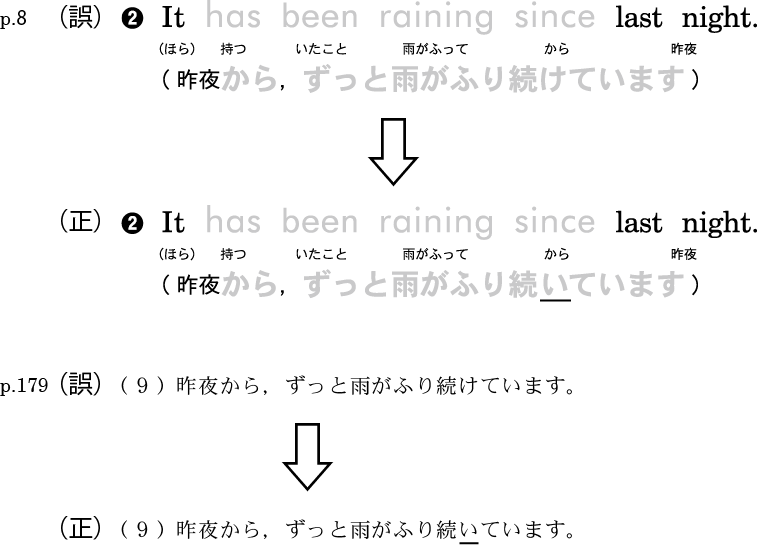 